Hayton and Burnby Parish Councilwww.haytonandburnbypc.co.ukTel: 01430 860867 Mob: 07533639901 Email; c.p.worrall@btinternet.comClerk: Chris Worrall. 26 Chapelfields, Holme on Spalding Moor, YORK. YO43 4DHDate: 24/06/13Dear CouncillorA meeting Of Hayton and Burnby Parish Council will be held on Thursday 27th June 2013 in the Village Hall ,Hayton at 7.30pm.  You are summoned to attend, if you are unable to attend, would you please contact me in order that I can record your apologies.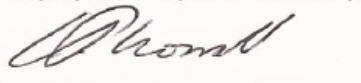 Chris WorrallParish Council Clerk Date 24/06/13Public SessionWelcome and apologies.  Declaration of Interest.  The Parish Councils Code of Conduct. To record any declarations of interest by any member in respect of items on this agenda.    07/13 Planning. Erection of a building to incorporate 3no stables, tack room and feed/bedding store, and associated external fencing at Grove Farm, York Road, Hayton, East Riding of Yorkshire YO42 1RJ for Mr & Mrs AtkinFull planning applied for.Ref: 13/01902/PLFcase officer Gillian Askem08/13 Councillors Reports